Vereniging van leraren in de 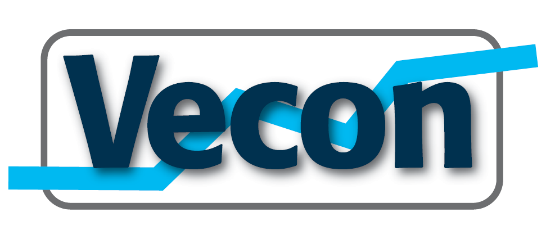 Economisch/maatschappelijke vakken             AGENDA 43ste ALV 16-4-2024OpeningIngekomen stukken, mededelingenVerslagen van a)  42ste Algemene Ledenvergadering 19 april 2023 (*) en b)  43aste Algemene Ledenvergadering 15 maart 2024 (*)(vragen over deze verslagen bij voorkeur uiterlijk indienen op 10 april 2024 d.m.v. een email aan secretaris@vecon.nl)Afsluiting verenigingsjaar 2023Verslag algemeen bestuur 2023 (*)Financieel jaarverslag penningmeester 2023 (*)Verslag kascommissie 2023Décharge Algemeen Bestuur voor het gevoerde financiële beleidBesluitvorming rondom verenigingsjaar 2024Benoeming kascommissieVecon en de btw, stand van zakenVaststelling begroting 2024 (*)Verkiezing AB leden en andere functiesAftredend en niet herkiesbaar is: voorzitter Jeannet HommelAftredend en niet herkiesbaar is: 2e secretaris Gerda van HeckHet AB draagt voor het voorzitterschap voor: Thomas Oosterkamp en tot het verkiesbaar zijn als bestuurslid: Shenaaz MohamedHerbenoeming hoofdredacteur TEO: Aart Verschuur(Her)benoeming vanuit secties: Henk-Paul Hegeman is aftredend als sectievoorzitter en niet herkiesbaar. Vanuit de sectie zal een kandidaat worden voorgedragen.Tegenkandidaten voor het voorzitterschap dienen zich door een voordracht van vijftien of meer leden (bij voorkeur enkele dagen) vóór de aanvang van de algemene ledenvergadering schriftelijk bij het Algemeen Bestuur aan te melden.     7.  Actuele Zaken   8.  Rondvraag  (vragen bij voorkeur uiterlijk indienen op 10 april 2024 d.m.v. een email aan secretaris@vecon.nl)    9.  Sluiting(*) Dit document is te vinden op de website van de Vecon: www.vecon.nl